Karta zgłoszeniowa
Gminny Turniej Piłki Nożnej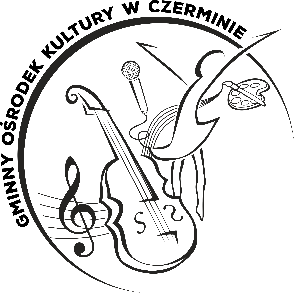 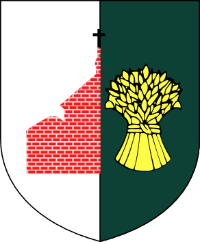 Dzikich Drużyn o „PUCHAR LATA”Czermin, 07.07.2019 r.Drużyna: Termin zgłaszania drużyn upływa 30.06.2019 r. 
Niniejsze karty zgłoszeniowe należy dostarczyć do siedziby głównej Gminnego Ośrodka Kultury w Czerminie. 
Imię i nazwiskoKapitana drużyny Imię i nazwisko oraz numer telefonu Opiekuna drużyny Zawodnicy poniżej 18 roku życia są bezwzględnie zobowiązani dostarczyć do Organizatora do dnia rozgrywek pisemną zgodę rodziców lub opiekunów prawnych na uczestnictwo w turnieju.
Lp.Imię i nazwisko zawodnikaAdres1.2.3.4.5.6.7.8.